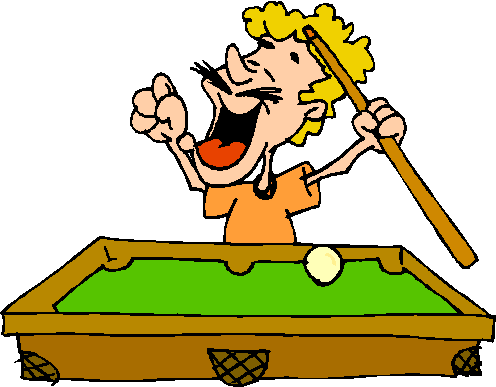 Uitnodiging pearkebiljartenZaterdag 30 januari is er weer pearkebiljarten.         Het belooft weer een bijzonder gezellige avond te worden.Opgave per stel is mogelijk t/m 28 januari en iedereen ouder dan 16 jaar mag meedoen.Aanvang: 19.30 uurKosten: € 2,50 per persoonOpgave bij Wibo tel.0612164371 of Johannes tel.0515574099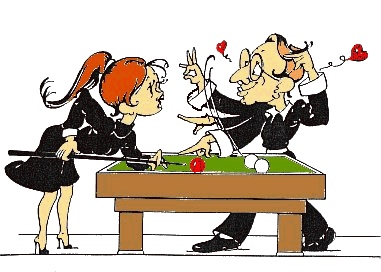 